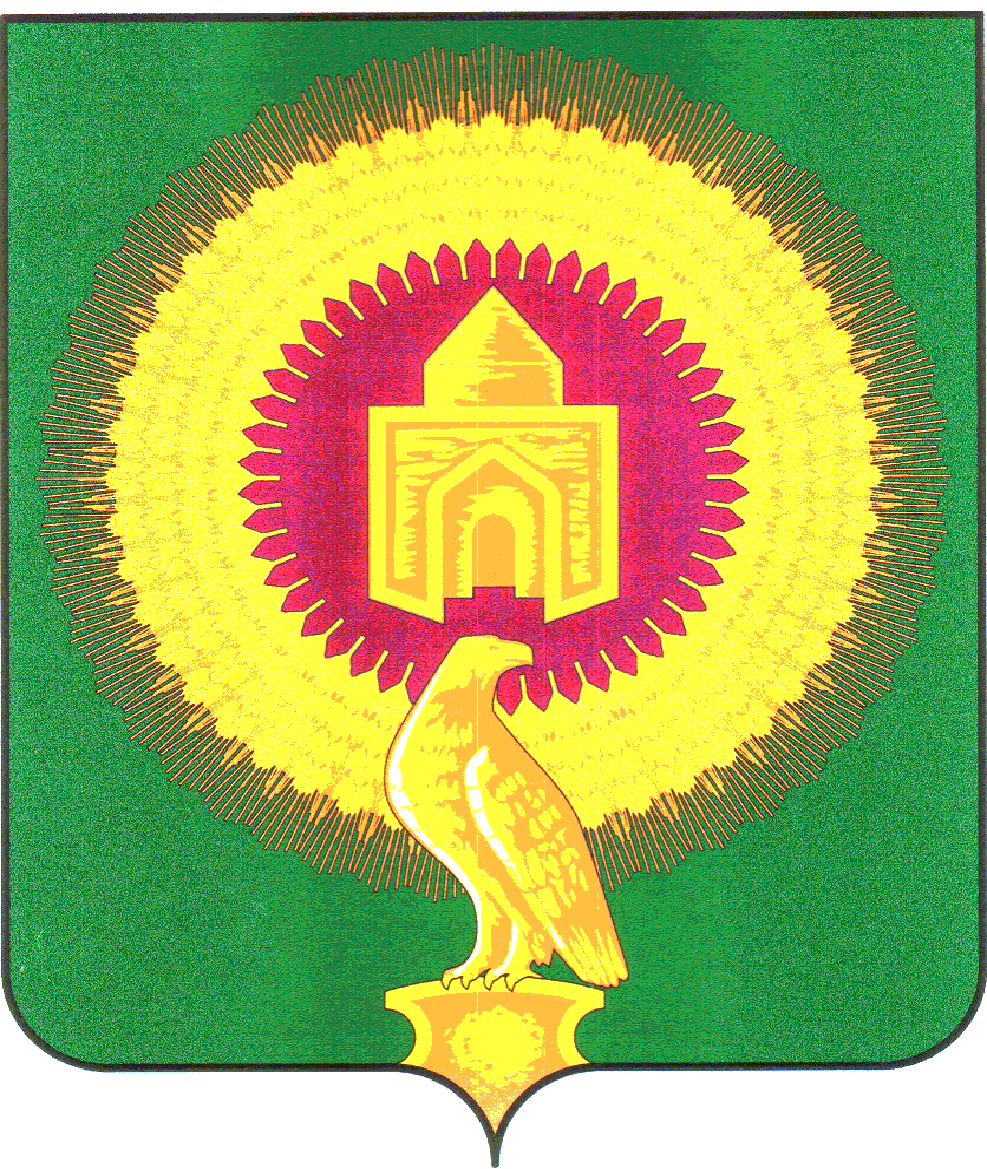 СОВЕТ ДЕПУТАТОВКАТЕНИНСКОГО СЕЛЬСКОГО ПОСЕЛЕНИЯВАРНЕНСКОГО МУНИЦИПАЛЬНОГО РАЙОНАЧЕЛЯБИНСКОЙ ОБЛАСТИРЕШЕНИЕот 30 декабря 2021 года                            №  27О внесении изменений и дополнений в бюджет Катенинского сельскогопоселения на 2021 год и на плановый период 2022 и 2023 годовСовет депутатов Катенинского сельского поселения РЕШАЕТ:1. Внести в бюджет Катенинского сельского поселения на 2021 год и на плановый период 2022 и 2023 годов, принятый Решением Совета депутатов Катенинского сельского поселения Варненского муниципального района Челябинской области от 25 декабря 2020 года № 24 (с изменением от 20 января 2021 года № 01, от 31 марта 2021 года № 07, от 30 июня 2021 года № 12/1, от 30 сентября 2021 года № 14) следующие изменения:1) в статье 1:в пункте 1 пп.1 слова «в сумме 11171,57 тыс. рублей» заменить на слова «в сумме 11132,51 тыс. рублей», слова «в сумме 2777,67 тыс. рублей» заменить на слова «в сумме 2738,61 тыс. рублей»;в пункте 1 п.п. 2 слова «в сумме 13961,82 тыс. рублей» заменить на слова «в сумме 13922,76 тыс. рублей»;2) приложение 4 изложить в новой редакции (приложение № 1 к настоящему Решению);3) приложение 6 изложить в новой редакции (приложение № 2 к настоящему Решению);2. Настоящее Решение вступает в силу со дня его подписания и обнародования.Глава Катенинского сельского  поселения	А.Т.ИскаковПредседатель Совета депутатов	Г.А.ДаньшинаПриложение 1к решению «О внесении изменений и дополненийв бюджет Катенинского сельского поселенияна 2021 год и на плановый период 2022 и 2023 годов»от 30 декабря 2021 года № 27Приложение 4к решению «О бюджете Катенинского сельского поселенияна 2021 год и на плановый период 2022 и 2023 годов»от 25 декабря 2020 года № 24Распределение бюджетных ассигнований по разделам, подразделам, целевым статьям, группам видов расходов бюджета Катенинского сельского поселенияза 2021 год	      (тыс. руб.)Приложение 2к решению «О внесении изменений и дополненийв бюджет Катенинского сельского поселенияна 2021 год и на плановый период 2022 и 2023 годов»от 30 декабря 2021 года № 27Приложение 6к решению «О бюджете Катенинского сельского поселенияна 2021 год и на плановый период 2022 и 2023 годов»от 25 декабря 2020 года № 24Ведомственная структура расходов бюджета Катенинского сельского поселения за 2021 год	      (тыс. руб.)Наименование показателяКБККБККБККБКСуммаНаименование показателяРазделПодразделКЦСРКВРСумма123456ВСЕГО:13 922,76ОБЩЕГОСУДАРСТВЕННЫЕ ВОПРОСЫ014 051,51Функционирование высшего должностного лица субъекта Российской Федерации и муниципального образования0102871,82Расходы общегосударственного характера01029900400000871,82Глава муниципального образования01029900420301871,82Расходы на выплаты персоналу в целях обеспечения выполнения функций государственными (муниципальными) органами, казенными учреждениями, органами управления государственными внебюджетными фондами01029900420301100871,82Функционирование Правительства Российской Федерации, высших исполнительных органов государственной власти субъектов Российской Федерации, местных администраций01042 658,97Расходы общегосударственного характера010499004000002 658,97Центральный аппарат010499004204012 658,97Расходы на выплаты персоналу в целях обеспечения выполнения функций государственными (муниципальными) органами, казенными учреждениями, органами управления государственными внебюджетными фондами010499004204011001 602,74Закупка товаров, работ и услуг для обеспечения государственных (муниципальных) нужд010499004204012001 027,01Межбюджетные трансферты0104990042040150029,21Обеспечение деятельности финансовых, налоговых и таможенных органов и органов финансового (финансово-бюджетного) надзора0106354,14Расходы общегосударственного характера01069900400000354,14Центральный аппарат01069900420401354,14Расходы на выплаты персоналу в целях обеспечения выполнения функций государственными (муниципальными) органами, казенными учреждениями, органами управления государственными внебюджетными фондами01069900420401100354,14Другие общегосударственные вопросы0113166,58Другие общегосударственные вопросы0113390003901Е19,46Закупка товаров, работ и услуг для обеспечения государственных (муниципальных) нужд0113390003901Е20019,46Закупка товаров, работ и услуг для обеспечения государственных (муниципальных) нужд0113390003903Е92,80Закупка товаров, работ и услуг для обеспечения государственных (муниципальных) нужд0113390003903Е20037,80Капитальные вложения в объекты государственной (муниципальной) собственности0113390003903Е40055,00Другие мероприятия по реализации государственных функций0113990090000054,32Выполнение других обязательств государства0113990092030054,32Закупка товаров, работ и услуг для обеспечения государственных (муниципальных) нужд0113990092030020054,32НАЦИОНАЛЬНАЯ ОБОРОНА02114,10Мобилизационная и вневойсковая подготовка0203114,10Подпрограмма "Допризывная подготовка молодежи в Челябинской области"02034630000000114,10Осуществление полномочий по первичному воинскому учету на территориях, где отсутствуют военные комиссариаты02034630051180114,10Расходы на выплаты персоналу в целях обеспечения выполнения функций государственными (муниципальными) органами, казенными учреждениями, органами управления государственными внебюджетными фондами02034630051180100114,10НАЦИОНАЛЬНАЯ БЕЗОПАСНОСТЬ И ПРАВООХРАНИТЕЛЬНАЯ ДЕЯТЕЛЬНОСТЬ031 079,34Защита населения и территории от чрезвычайных ситуаций природного и техногенного характера, пожарная безопасность03101 079,34Защита населения и территории от чрезвычайных ситуаций природного и техногенного характера, пожарная безопасность0310250002501Е1 079,34Закупка товаров, работ и услуг для обеспечения государственных (муниципальных) нужд0310250002501Е2001 079,34НАЦИОНАЛЬНАЯ ЭКОНОМИКА041 669,81Дорожное хозяйство (дорожные фонды)04091 669,81Содержание улично-дорожной сети и искусственных сооружений Варненского муниципального района040918000180011 229,78Закупка товаров, работ и услуг для обеспечения государственных (муниципальных) нужд040918000180012001 229,78Мероприятия по совершенствованию движения пешеходов и предупреждению аварийности с участием пешеходов04092400024002199,61Закупка товаров, работ и услуг для обеспечения государственных (муниципальных) нужд04092400024002200199,61Субсидия на капитальный ремонт, ремонт и содержание автомобильных дорог общего пользования местного значения040965000S6050240,42Закупка товаров, работ и услуг для обеспечения государственных (муниципальных) нужд040965000S6050200240,42ЖИЛИЩНО-КОММУНАЛЬНОЕ ХОЗЯЙСТВО052 717,72Благоустройство05032 147,80Благоустройство0503800008001Е1 047,86Закупка товаров, работ и услуг для обеспечения государственных (муниципальных) нужд0503800008001Е2001 047,86Закупка товаров, работ и услуг для обеспечения государственных (муниципальных) нужд0503800008002Е409,85Закупка товаров, работ и услуг для обеспечения государственных (муниципальных) нужд0503800008002Е200409,85Закупка товаров, работ и услуг для обеспечения государственных (муниципальных) нужд0503800008003Е147,85Закупка товаров, работ и услуг для обеспечения государственных (муниципальных) нужд0503800008003Е200147,85Закупка товаров, работ и услуг для обеспечения государственных (муниципальных) нужд0503800008004Е442,43Закупка товаров, работ и услуг для обеспечения государственных (муниципальных) нужд0503800008004Е200442,43Закупка товаров, работ и услуг для обеспечения государственных (муниципальных) нужд0503800008006Е99,80Закупка товаров, работ и услуг для обеспечения государственных (муниципальных) нужд0503800008006Е20099,80Другие вопросы в области жилищно-коммунального хозяйства0505569,92Подпрограмма "Комплексное развитие систем водоснабжения и водоотведения Варненского муниципального района05050910000000569,92Ремонт водонапорных сетей05050910009001462,82Закупка товаров, работ и услуг для обеспечения государственных (муниципальных) нужд0505091000900120016,52Иные бюджетные ассигнования05050910009001800446,30Разработка проектов зон санитарной охраны05050910009002107,10Закупка товаров, работ и услуг для обеспечения государственных (муниципальных) нужд05050910009002200107,10ОХРАНА ОКРУЖАЮЩЕЙ СРЕДЫ06257,70Другие вопросы в области охраны окружающей среды0605257,70Региональный проект «Комплексная система об-ращения с твердыми коммунальными отходами»0605640G200000257,70Создание и содержание мест (площадок) накопления твердых коммунальных отходов0605640G243120257,70Закупка товаров, работ и услуг для обеспечения государственных (муниципальных) нужд0605640G243120200257,70КУЛЬТУРА, КИНЕМАТОГРАФИЯ083 905,51Культура08013 905,51Культура0801630006301Е3 272,58Расходы на выплаты персоналу в целях обеспечения выполнения функций государственными (муниципальными) органами, казенными учреждениями, органами управления государственными внебюджетными фондами0801630006301Е1001 866,37Закупка товаров, работ и услуг для обеспечения государственных (муниципальных) нужд0801630006301Е2001 406,20Закупка товаров, работ и услуг для обеспечения государственных (муниципальных) нужд0801630006302Е5,85Закупка товаров, работ и услуг для обеспечения государственных (муниципальных) нужд0801630006302Е2005,85Закупка товаров, работ и услуг для обеспечения государственных (муниципальных) нужд0801630006303Е627,08Закупка товаров, работ и услуг для обеспечения государственных (муниципальных) нужд0801630006303Е200627,08СОЦИАЛЬНАЯ ПОЛИТИКА10127,09Социальное обеспечение населения1003127,09Подпрограмма "Повышение качества жизни граждан пожилого возраста и иных категорий граждан"10032820000000127,09Осуществление мер социальной поддержки граждан, работающих и проживающих в сельских населенных пунктах и рабочих поселках Челябинской области10032820028380127,09Расходы на выплаты персоналу в целях обеспечения выполнения функций государственными (муниципальными) органами, казенными учреждениями, органами управления государственными внебюджетными фондами10032820028380100127,09Наименование показателяКБККБККБККБККБКСуммаНаименование показателяКВСРРазделПодразделКЦСРКВРСумма1234567ВСЕГО:15 256,68Администрация Кулевченского сельского поселения Варненского муниципального района Челябинской области82715 256,68ОБЩЕГОСУДАРСТВЕННЫЕ ВОПРОСЫ827013 781,29Функционирование высшего должностного лица субъекта Российской Федерации и муниципального образования8270102653,76Расходы общегосударственного характера82701029900400000653,76Глава муниципального образования82701029900420301653,76Расходы на выплаты персоналу в целях обеспечения выполнения функций государственными (муниципальными) органами, казенными учреждениями, органами управления государственными внебюджетными фондами82701029900420301100653,76Функционирование Правительства Российской Федерации, высших исполнительных органов государственной власти субъектов Российской Федерации, местных администраций82701042 645,83Расходы общегосударственного характера827010499004000002 643,97Центральный аппарат827010499004204012 643,97Расходы на выплаты персоналу в целях обеспечения выполнения функций государственными (муниципальными) органами, казенными учреждениями, органами управления государственными внебюджетными фондами827010499004204011001 134,38Закупка товаров, работ и услуг для обеспечения государственных (муниципальных) нужд827010499004204012001 488,22Межбюджетные трансферты8270104990042040150021,37Уплата налога на имущество организаций, земельного и транспортного налога827010499089000001,86Уплата налога на имущество организаций, земельного и транспортного налога государственными органами827010499089204011,86Иные бюджетные ассигнования827010499089204018001,86Обеспечение деятельности финансовых, налоговых и таможенных органов и органов финансового (финансово-бюджетного) надзора8270106332,69Расходы общегосударственного характера82701069900400000332,69Центральный аппарат82701069900420401332,69Расходы на выплаты персоналу в целях обеспечения выполнения функций государственными (муниципальными) органами, казенными учреждениями, органами управления государственными внебюджетными фондами82701069900420401100332,69Другие общегосударственные вопросы8270113149,00Другие общегосударственные вопросы8270113250002504У7,39Межбюджетные трансферты8270113250002504У5007,39Межбюджетные трансферты8270113390003901У93,60Закупка товаров, работ и услуг для обеспечения государственных (муниципальных) нужд8270113390003901У20093,60Другие мероприятия по реализации государственных функций8270113990090000048,02Выполнение других обязательств государства8270113990092030048,02Закупка товаров, работ и услуг для обеспечения государственных (муниципальных) нужд8270113990092030020048,02НАЦИОНАЛЬНАЯ ОБОРОНА82702113,70Мобилизационная и вневойсковая подготовка8270203113,70Подпрограмма "Допризывная подготовка молодежи в Челябинской области"82702034630000000113,70Осуществление полномочий по первичному воинскому учету на территориях, где отсутствуют военные комиссариаты82702034630051180113,70Расходы на выплаты персоналу в целях обеспечения выполнения функций государственными (муниципальными) органами, казенными учреждениями, органами управления государственными внебюджетными фондами82702034630051180100113,70НАЦИОНАЛЬНАЯ БЕЗОПАСНОСТЬ И ПРАВООХРАНИТЕЛЬНАЯ ДЕЯТЕЛЬНОСТЬ82703659,81Защита населения и территории от чрезвычайных ситуаций природного и техногенного характера, пожарная безопасность8270310659,81Защита населения и территории от чрезвычайных ситуаций природного и техногенного характера, пожарная безопасность8270310250002501У10,40Закупка товаров, работ и услуг для обеспечения государственных (муниципальных) нужд8270310250002501У20010,40Закупка товаров, работ и услуг для обеспечения государственных (муниципальных) нужд8270310250002502У649,41Закупка товаров, работ и услуг для обеспечения государственных (муниципальных) нужд8270310250002502У200649,41НАЦИОНАЛЬНАЯ ЭКОНОМИКА827041 915,20Дорожное хозяйство (дорожные фонды)82704091 915,20Содержание улично-дорожной сети и искусственных сооружений Варненского муниципального района827040918000180011 325,25Закупка товаров, работ и услуг для обеспечения государственных (муниципальных) нужд827040918000180012001 325,25Мероприятия по совершенствованию движения пешеходов и предупреждению аварийности с участием пешеходов82704092400024002519,95Закупка товаров, работ и услуг для обеспечения государственных (муниципальных) нужд82704092400024002200519,95Совершенствование организации дорожного движения8270409240002400370,00Закупка товаров, работ и услуг для обеспечения государственных (муниципальных) нужд8270409240002400320070,00ЖИЛИЩНО-КОММУНАЛЬНОЕ ХОЗЯЙСТВО827052 305,17Благоустройство82705031 310,17Благоустройство8270503800008001У410,78Закупка товаров, работ и услуг для обеспечения государственных (муниципальных) нужд8270503800008001У200410,78Закупка товаров, работ и услуг для обеспечения государственных (муниципальных) нужд8270503800008002У51,97Закупка товаров, работ и услуг для обеспечения государственных (муниципальных) нужд8270503800008002У20051,97Закупка товаров, работ и услуг для обеспечения государственных (муниципальных) нужд8270503800008004У389,34Закупка товаров, работ и услуг для обеспечения государственных (муниципальных) нужд8270503800008004У200389,34Реализация инициативных проектов82705039900099600441,11Софинансирование расходных обязательств муниципальных образований Челябинской области, возникающих при осуществлении органами местного самоуправления муни-ципальных образований полномочий по решению вопросов местного значения, ос-нованных на инициативных проектах, вне-сенных в местную администрацию в соот-ветствии с Федеральным законом от 20 ию-ля 2020 года № 236-ФЗ «О внесении изме-нений в Федеральный закон «Об общих принципах организации местного само-управления в Российской Федерации» (Обустройство детской площадки)8270503990009960S441,11Закупка товаров, работ и услуг для обеспечения государственных (муниципальных) нужд8270503990009960S200441,11Благоустройство8270503990600000016,98Расходы на прочие мероприятия по благоустройству поселений8270503990600050016,98Закупка товаров, работ и услуг для обеспечения государственных (муниципальных) нужд8270503990600050020016,98Другие вопросы в области жилищно-коммунального хозяйства8270505995,00Подпрограмма "Комплексное развитие систем водоснабжения и водоотведения Варненского муниципального района82705050910000000652,97Ремонт водонапорных сетей82705050910009001526,44Иные бюджетные ассигнования82705050910009001800526,44Разработка проектов зон санитарной охраны8270505091000900271,40Закупка товаров, работ и услуг для обеспечения государственных (муниципальных) нужд8270505091000900220071,40Прочие работы по водоснабжению8270505091000900555,13Закупка товаров, работ и услуг для обеспечения государственных (муниципальных) нужд8270505091000900520055,13Подпрограмма «Модернизация объектов коммунальной инфраструктуры»82705051420000000342,03Строительство газопроводов и газовых сетей82705051420014203342,03Закупка товаров, работ и услуг для обеспечения государственных (муниципальных) нужд82705051420014203200342,03ОХРАНА ОКРУЖАЮЩЕЙ СРЕДЫ82706312,50Другие вопросы в области охраны окружающей среды8270605312,50Региональный проект «Комплексная система об-ращения с твердыми коммунальными отходами»8270605640G200000312,50Создание и содержание мест (площадок) накопления твердых коммунальных отходов8270605640G243120312,50Закупка товаров, работ и услуг для обеспечения государственных (муниципальных) нужд8270605640G243120200312,50КУЛЬТУРА, КИНЕМАТОГРАФИЯ827086 038,39Культура82708016 038,39Культура8270801630006301У5 485,17Расходы на выплаты персоналу в целях обеспечения выполнения функций государственными (муниципальными) органами, казенными учреждениями, органами управления государственными внебюджетными фондами8270801630006301У1003 129,57Закупка товаров, работ и услуг для обеспечения государственных (муниципальных) нужд8270801630006301У2002 355,61Закупка товаров, работ и услуг для обеспечения государственных (муниципальных) нужд8270801630006303У169,41Закупка товаров, работ и услуг для обеспечения государственных (муниципальных) нужд8270801630006303У200169,41Закупка товаров, работ и услуг для обеспечения государственных (муниципальных) нужд8270801630006389У75,42Иные бюджетные ассигнования8270801630006389У80075,42Реализация инициативных проектов82708019900099600308,38Софинансирование расходных обязательств муниципальных образований Челябинской области, возникающих при осуществлении органами местного самоуправления муни-ципальных образований полномочий по решению вопросов местного значения, ос-нованных на инициативных проектах, вне-сенных в местную администрацию в соот-ветствии с Федеральным законом от 20 ию-ля 2020 года № 236-ФЗ «О внесении изме-нений в Федеральный закон «Об общих принципах организации местного само-управления в Российской Федерации» (Приобретение и оснащение оборудованием сельского клуба с.Владимировка)8270801990009960U308,38Закупка товаров, работ и услуг для обеспечения государственных (муниципальных) нужд8270801990009960U200308,38СОЦИАЛЬНАЯ ПОЛИТИКА82710110,45Социальное обеспечение населения8271003110,45Подпрограмма "Повышение качества жизни граждан пожилого возраста и иных категорий граждан"82710032820000000110,45Осуществление мер социальной поддержки граждан, работающих и проживающих в сельских населенных пунктах и рабочих поселках Челябинской области82710032820028380110,45Расходы на выплаты персоналу в целях обеспечения выполнения функций государственными (муниципальными) органами, казенными учреждениями, органами управления государственными внебюджетными фондами82710032820028380100110,45ФИЗИЧЕСКАЯ КУЛЬТУРА И СПОРТ8271120,17Массовый спорт827110220,17Массовый спорт8271102200002001У18,00Расходы на выплаты персоналу в целях обеспечения выполнения функций государственными (муниципальными) органами, казенными учреждениями, органами управления государственными внебюджетными фондами8271102200002001У10018,00Расходы на выплаты персоналу в целях обеспечения выполнения функций государственными (муниципальными) органами, казенными учреждениями, органами управления государственными внебюджетными фондами8271102200002002У2,17Закупка товаров, работ и услуг для обеспечения государственных (муниципальных) нужд8271102200002002У2002,17